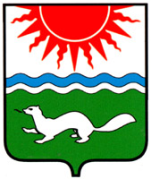 ДУМА СОСЬВИНСКОГО ГОРОДСКОГО ОКРУГАПятый созыв Двадцать девятое заседание  РЕШЕНИЕот   11.06.2014 №  310   						           р.п. СосьваО представлении к награждению Почетной грамотой Законодательного Собрания Свердловской области Печкурову Галину НиколаевнуВ соответствии с  Положением о Почётной грамоте Законодательного Собрания Свердловской области, утвержденным постановлением Законодательного Собрания Свердловской области от 01.04.2014 № 1507-ПЗС, на основании ходатайства администрации Сосьвинского городского округа, руководствуясь статьями 22, 45 Устава Сосьвинского городского округа,  Дума Сосьвинского городского округа          РЕШИЛА:1. Представить к  награждению Почётной грамотой Законодательного Собрания Сосьвинского городского округа Печкурову Галину Николаевну, директора муниципального унитарного предприятия «Центр расчетов и благоустройства Сосьвинского городского округа», за существенный вклад в развитие законодательства местного самоуправления в Свердловской области, за заслуги в экономической и социальной сферах жизни Сосьвинского городского округа.2. Настоящее решение вступает в силу с момента подписания.3. Опубликовать настоящее решение в приложении к газете «Серовский рабочий» «Муниципальный вестник».4. Контроль  исполнения настоящего решения оставляю за собой.Глава Сосьвинскогогородского округа		                                                                       А.А. Сафонов    